Dear Citizens,Summer is approaching quickly and I think we are all grateful for that!  Hopefully we’ll have some great Spring days this month.  We have a busy summer schedule this year with the Eclipse and other events ahead.  Some of the events on the calendar this summer are:May 10:  Ribbon-Cutting for the new Badger Creek Café at 1 PM 	  Yes!  We are happy to welcome the café and its owners, John and Elyse to our city. 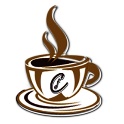 May 11:  The Badger Creek Café opens.May 15-20:  PROJECT CLEAN UP in Tetonia.  More about this later.  We hope everyone will participate in making the community look its best this summer.  We will also have some city improvements that could use some volunteers.May 20:  Arbor Day!  Help us celebrate with tree planting, unveiling park improvements & a potato bar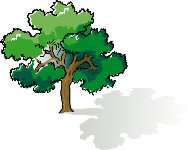 July 29:   4th Annual Tetonia Dutch Oven Cook-Off in Ruby Carson Memorial Park.Aug. 11-12:    Grand Teton RelayAug. 20:  Starry Night Gaze with University Astronomers in Ruby Carson Memorial Park.Aug. 21:  Total Eclipse  I’m sure we will add to this list as we roll on into summer!We are planning many improvements and upgrades to our park and other areas of town to be ready for all the future events.  We hope you will notice them and we could use everyone’s help to accomplish everything in time for activities.In addition to summer fun activities, our water project is getting underway.  The well should be up and running by fall.  The new distribution system will follow during the summer of 2018.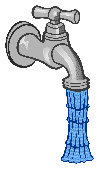 Speaking of water, we will be switching over to our summer billing process.  We will be reading meters this week and water will be metered throughout the summer.  The base usage will decrease from 20,000 gallons to 10,000 gallons.  Increases in the bills will reflect usage over 10,000.  To get specific numbers check in with the     city office.As you may have read in the newspaper, we have now passed Ordinance 2017-01, which grants Snake River Sanitation an exclusive franchise for solid waste collection.  Snake River was the only company who accepted the city ‘s solid waste collection contract.  It has been a long and difficult process.  We believe this will work out the best for the citizens of our city.  We are working on a transition plan with instructions on making the change.  If you have questions now, please stop by or call the city offices for information.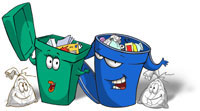 Thank you,Gloria Hoopes, Mayor                                                           